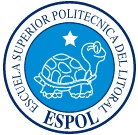 Escuela Superior Politécnica del LitoralFacultad de Ingeniería Eléctrica y Computación“RENOVACION TECNOLOGICA DE INSTITUCION BANCARIA”INFORME  DE  TRABAJO  PROFESIONALPrevia a la obtención del Título de:INGENIERO EN ELECTRICIDAD ESPECIALIZACIÓN ELECTRÓNICAPresentado por:FRANCISCO JAVIER ESPINOZA PACHECOGuayaquil – Ecuador2011AGRADECIMIENTOEra  1979, cursaba el quinto año en la  ESPOL, mis prioridades eranSer estudiante y trabajador , y conocí a una hermosa mujer, hoy  mi  Esposa, y pasó lo que pasó, tuvimos un Hijo;  mi  mundo  se  puso de cabeza, ahora era : trabajador, Padre de Familia, Esposo y estudiante. El sexto curso lo hice en dos años. Finalicé mis estudios con las completas ..!. No tuve ganas ni tiempo para (en un año), culminar con la presentación de mi Tesis y obtención del título.Durante todos estos años, tuve que luchar contra el ser  “Egresado”  y no Ingeniero; pero con sacrificio, esfuerzo y audacia, salí adelante y obtuve mi Maestría y lo que quise proponerme ..!Mis Padres, mis Hermanos, mi Esposa, mis Hijos permanentemente me insistían que “saque el título”; pero yo me negaba, me resistía; yo no aceptaba el “status quo” , pués había logrado vencer todos los obstáculos,Y no aceptaba sacar el “Título”. Un día mi Hija María Fernanda me trajo un certificado de Egresado, algo que nunca antes daban; y ocurrió : en solitario, en Salinas, me derrumbé y lloré como un niño, pues vinieron a mi memoria los ocho años de estudio y sacrificio…y…me decidí a intentarlo; por eso,Deseo agradecer a mis Padres, a mis Hermanos, a mi Esposa, a mis Hijos, por no haber dado el “brazo a torcer” y haber perseverado durante treinta años, aconsejándome,  para  que  obtenga  mi  título  de  Ingeniero;              A mi  Tutor  Ing. Juan Carlos Avilés, mi  ex-compañero y Amigo, un                       agradecimiento muy especial por sus consejos, asesoría y recomendaciones en el desarrollo de esta Tesis. Gracias y suerte con tus estudios en  Canadá;A mis  Amigos,  panas y  parientes gracias por su presencia y consejos;Hoy que me acerco a la curva del poniente, la figura de mi  Padre se agiganta cada vez más :  su sacrificio, sus consejos y su sombra protectora;Al Destino, que me dio la oportunidad de procrear tres Hijos maravillosos, disfrutar de tres nietos; haber escrito dos libros y sembrar muchos árboles….Finalmente a DIOS, quien me dio una lección… y a quien acudí por la vida de mi nieta María Emilia…él existe;  es un Dios bueno, un Dios de bondad, un Dios de perdón, un Dios de esperanza…..DEDICATORIA		A  mis  PADRES, A  mi  ESPOSA,A  mis   HIJOS,A  mis  NIETOS.TRIBUNAL DE SUSTENTACION___________________Ing. Jorge  AragundiSUBDECANO___________________Ing. Juan Carlos AvilesDIRECTOR___________________Ing. Albert  Espinal  S.MIEMBRO  PRINCIPALDECLARACIÓN EXPRESA“La responsabilidad del contenido de este Informe  Profesional, me corresponde exclusivamente y el patrimonio intelectual de la misma a la ESCUELA SUPERIOR POLITÉCNICA DEL LITORAL”(Reglamento de Graduación de la ESPOL)___________________________    Francisco  Espinoza  Pacheco RESUMENPara el inicio de 1990, el  Banco Central del Ecuador era  que implementaba y controlaba las Políticas económicas dictadas por  Debido a que la tecnología existente en el Banco, en esa época era obsoleta, resultaba cada vez más oneroso  y dificultoso implementar las diferentes medidas económicas dictadas por Junta Monetaria.Para el  año de 1993, las Autoridades determinaron que era necesario hacer un replanteamiento tecnológico a nivel Nacional. Para ello formaron un equipo multidisciplinario para que haga un análisis de la situación en ese momento y determine las renovaciones tecnológicas a implementar.En este Informe Profesional se narran las etapas que se efectuaron para implementar la Renovación Tecnológica  en la Institución Bancaria. Es así que en el capítulo 1 , se narra lo que estaba funcionando en ese momento.En este capítulo se detallan los diferentes tipos de equipos computacionales que estaban funcionando en dicha época, tanto en Quito como en Guayaquil.También los sistemas telefónicos de transmisión de voz , así como  se indican los diferentes tipos de cableados que se utilizaban para comunicar los computadores con sus periféricos.Un aspecto muy importante es explicar cómo estaban implementadas las comunicaciones remotas entre Guayaquil y Quito y los enlaces con las sucursales.Al final de este  capítulo,  se  resumen  los problemas  identificados.En base a la información del capítulo anterior, se diseñan en los capítulos 2  y  3 la Renovación Tecnológica que permitirá modernizar a la institución Bancaria. Es así como en el capítulo 2, se indica la nueva plataforma Computacional, basada en computadores IBM para Quito y Guayaquil; y sistemas departamentales utilizando Redes de Área Local Token Ring. Así como la plataforma de Software a utilizarseEn el capítulo 3, se expone  en Transmisión de voz y datos. Esto implica utilizar centrales telefónicas Digitales; el uso de cableado estructurado de edificios, para transmisión de voz y datos y la utilización de enlaces digitales para comunicación remota.En el capítulo 4, se detallan los resultados obtenidos por  la implementación de las modernas tecnologías.  Por último,  se detallan conclusiones y Recomendaciones.INDICE  GENERALANALISIS  DE  LOS  SISTEMAS  EXISTENTES                             1.1	Sistemas  computacionales en Quito                                                  11.2	Sistemas Computacionales en Guayaquil                                          61.3	Centrales Telefónicas                                                                         12    Sistemas de cableado lógico para transmisión de datos                   16    Comunicaciones remotas                                                                  19     Problemas Identificados                                                                   21DISENO  E  IMPLEMENTACION  DE  LA  NUEVA  PLATAFORMA  COMPUTACIONAL                                               26Guías de Diseño                                                                          26Computador principal en Quito     : IBM 3/ 90                              27Computador principal en Guayaquil : IBM-9370                          30Sistemas departamentales basados en Redes de Área Local  Token Ring                                                                        32Plataforma de Software                                                                44DISENO  E  IMPLEMENTACION  DEL  SISTEMA  DE TRANSMISION DE  VOZ  Y  DATOS                                                     45Arquitectura del nuevo diseño                                                       45Central telefónica Digital para Guayaquil (Transmisión de Voz)   46 Cableado estructurado de Edificios                                              47Enlace   de Datos entre Quito y Guayaquil                                   52 Rediseño de los enlaces remotos entre Guayaquil y                   53Sucursales de la Región 2.RESULTADOS OBTENIDOS LUEGO DE LA  RENOVACION   TECNOLOGICA                                                        54Ahorro de costos de mantenimiento                                          54Normalización de Hardware, Software y Sistemas de transmisión de voz y datos                                                        55Optimización de recursos                                                          56CONCLUSIONES Y  RECOMENDACIONES                                           BIBLIOGRAFIAINDICE   DE   FIGURAS1.0   Relaciones del Banco Central con otras instituciones                        XIII                                         1.1   Mainframe  IBM-4341                                                                         21.2   Mainframe  IBM  370/138                                                                   71.3   Computador  NCR-8250                                                                     91.4  Cableado  de  equipos  IBM                                                                 161.5   Cableado  de  equipos   NCR-8250                                                    181.6  Topología  de  Sistemas  Xenix                                                           191.7   Comunicaciones  Remotas                                                                 212.1   Mainframe  IBM S 3/90                                                                       292.2  Computador  IBM-9370                                                                       312.3  Red  de Area  Local  Token  Ring                                                       36                                               2.4  Control  de  Acceso  al  Medio                                                                     372.5   Esquema  de  las  redes  en  el  Edificio                                            413.1  Diagrama   Cableado  Estructurado  de  Edificios                              50INTRODUCCIONEl  Banco Central del Ecuador era la Institución que implementaba y controlaba las Políticas económicas dictadas por la Junta Monetaria.Estas políticas eran en definitiva las acciones que estaban diseñadas para regular las variables Macroeconómicas de la Economía del Ecuador.  Estaban relacionadas con:Masa MonetariaCréditoImportaciones y ExportacionesCotización de la monedaIntereses BancariosOtrosLos diferentes Gobiernos implementaban muchas medidas y le asignaban al Banco Central cada vez más funciones. Esto tuvo su nivel más alto en el año 1988, causando, entre otras cosas que, se incremente el Personal sobre las tres mil Personas a nivel Nacional.Las diferentes medidas que la Junta Monetaria determinaba que el Banco Central debía implementarlas; se las tomaban en reuniones los días jueves o viernes, para que se empiecen a ejecutar a partir del día lunes siguiente. Esto obligaba a realizar obras físicas, entrenamiento de Personal y sobre todo implementaciones Informáticas en plazos muy cortos.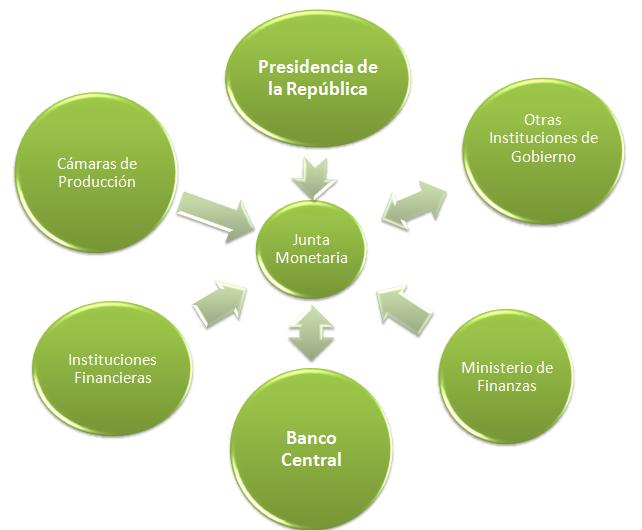 Figura  1.0   Relaciones del Banco Central con otras institucionesEstas fueron causales para que el crecimiento tecnológico del Banco sea anárquico y sin obedecer a ninguna planificación a largo plazo.Para el  año de 1993, las Autoridades determinaron que era necesario hacer un replanteamiento tecnológico a nivel Nacional. Para ello formaron un equipo multidisciplinario para que haga un análisis de la situación existente, y determine  recomendaciones de moderna tecnología, las cuales deberían ser planteadas en un Plan Estratégico de Desarrollo Tecnológico.Este Informe  trata sobre la experiencia personal que constituyó el formar parte de dicho equipo.C A P I T U L O     1ANALISIS  DE  LOS  SISTEMAS  EXISTENTES1.1   Sistemas computacionales en Quito Computador  Principal   IBM-4341En Quito estaba instalado un equipo IBM-4341. En dicho equipo se consolidaba la información a nivel Nacional. En este equipo residían las aplicaciones de:ContabilidadImportacionesExportacionesRol de PagosEstadísticas EconómicasEl equipo tenía conectado  cincuenta y ocho terminales. Las cuales eran de marca  IBM o Telex.Debido a la versatilidad de su sistema operativo (DOS-VSE), este equipo podía atender al mismo tiempo aplicaciones en tiempo real y aplicaciones en diferido. Esto porque se ejecutaban en diferentes particiones de máquina.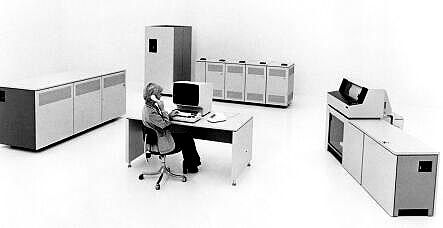 Figura  1.1   Mainframe  IBM-4341Esta tecnología IBM, tenía un gran inconveniente, y era el alto costo que significaba rentar los diferentes componentes de Hardware como el uso de las licencias de los diferentes componentes de Software.Las aplicaciones estaban desarrolladas en Cobol y Cobol-CICS (cuando se trataba de programas en tiempo real).Configuración técnica:Memoria principal del CPU : 1 MbSistema operativo                : DOS-VSEAlmacenamiento en disco   : 800 MbUnidades de cinta                :  4 de 1600 bps cada unaImpresora                             : 1 de 1200 lpmLenguajes                             : Cobol y Cobol-CICSCapacidad del controlador   :  64 dispositivosde comunicaciones.Sistema de Caja y Cuentas Corrientes  NCR-8250Para servir al sistema de caja y cuentas corrientes en línea existía un equipo NCR-8250, el cual tenía conectado doce terminales financieras  y cuatro  de consulta. Las terminales eran de marca NCR.Este equipo durante las horas laborables, sólo  atendía en tiempo real.  A fin de día se realizaban todos los procesos en diferido que el sistema de Caja y Cuentas Corrientes requería.Este equipo de la NCR, era un minicomputador, de características interesantes y que había sido diseñado su hardware y su software (CTME) para atender aplicaciones en tiempo real. Los sistemas estaban desarrollados en Cobol.Configuración técnica :Memoria principal del CPU : 512 KbSistema operativo                : IMOS III y CTMEAlmacenamiento en disco   : 80 MbUnidades de cinta                :  NingunaImpresora                             : 1 de 300 lpmLenguajes                             : Cobol y Cobol-CTMECapacidad del controlador   :  16 dispositivosde comunicaciones. Sistema de Crédito en sistema Multiusuario XenixPara atender al sistema de crédito se había instalado en dicha área  un sistema Multiusuario bajo el sistema operativo Xenix.Este sistema residía en un equipo  IBM-AT, el cual tenía dos concentradores de comunicaciones de ocho puertos cada uno que permitía conectar hasta catorce terminales y dos impresoras. Las terminales eran de marca Kynstron  o  Wyse.Al fin de día se actualizaba el equipo IBM, donde residía el sistema contable con los movimientos del día del sistema de crédito. Configuración técnica :Memoria principal del CPU : 512 KbSistema operativo                : XenixAlmacenamiento en disco   : 40 MbUnidades de cinta                :  NingunaImpresora                             : 1 de 400 cpmLenguajes                             : CCapacidad del controlador   :  16 dispositivosde comunicaciones.Muchas áreas funcionando con   IBM-AT  e  IBM-PSLas áreas que no estaban cubiertas por el Sistema IBM o el NCR,  se soportaban independientemente con computadores personales tipo IBM-AT o IBM-PS. Estos equipos no estaban conectados entre sí.Esta nueva tendencia de utilizar computadores Personales, era apoyada y utilizada por el Personal que regresaba estudiando del exterior. Ellos, conocedores de esta nueva tecnología, hacían gestiones por todos los medios, esto es a la alta Gerencia para adquirir microcomputadores para sus dependencias. Por lo general estas compras no eran tramitadas por informática.Existían aproximadamente cuarenta microcomputadoras, las cuales en su gran mayoría eran de marca IBM, modelos XT, AT  y   PS. También habían marca  Acer y Dell.1.2	Sistemas  computacionales   en  Guayaquil:Computador Principal  IBM S370/138En Guayaquil se  había  instalado  un computador  IBM  S370/138, el cual tenía conectado treinta y dos terminales .Este equipo era de una generación ya obsoleta en ese momento y que IBM había decidido ya sacarlo del mercado. Dicho equipo había estado en uso en el Banco en Quito y luego fue reemplazado por el que estaba funcionando en el centro de cómputo de Quito.Cabe indicar que las terminales eran terminales “tontas”, esto es eran dispositivos   donde   se   ingresaban   datos   y   luego   se presentaban las respuestas que el computador procesa.Las terminales eran de marca  IBM  o  Telex .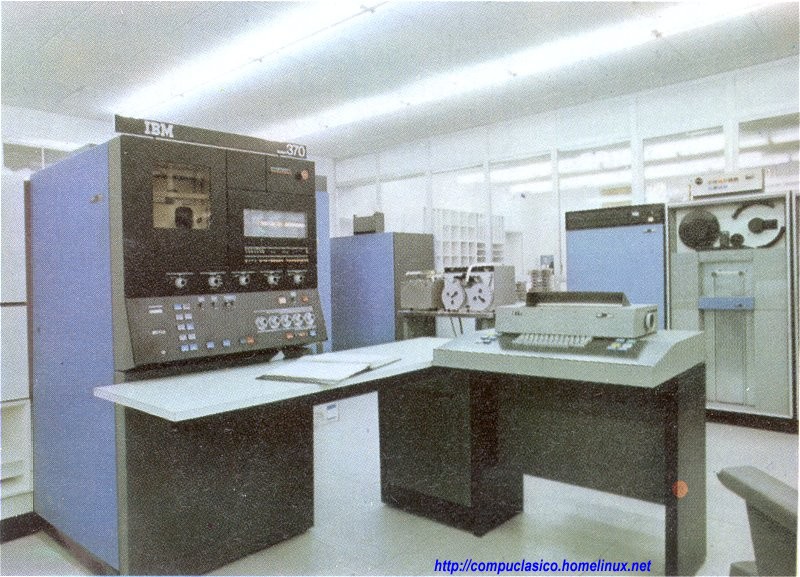 Figura  1.2   Mainframe  IBM  370/138Las terminales estaban conectadas a un procesador de comunicaciones utilizando cable coaxial.Las aplicaciones estaban implementadas en el lenguaje Cobol y Cobol-CICS.Los dos mainframe, tanto el de Quito como el de Guayaquil, eran de una tecnología obsoleta a ese momento y tenían la característica de que sus componentes ocupaban un gran espacio físico y consumían mucha energía.Configuración técnica:Memoria principal del CPU : 512  KbSistema operativo                : DOS-VSEAlmacenamiento en disco   : 300 MbUnidades de cinta                :  2 de 1600 bps cada unaImpresora                             : 1 de 1200 lpmLenguajes                             : Cobol y Cobol-CICSCapacidad del controlador   :  32 dispositivosde comunicaciones.Varios  sistemas  en  Computador   NCR-8250En este equipo se habían desarrollado varias aplicaciones en Guayaquil,  entre las cuales la más importante era el sistema de Rol de Pagos.Es importante indicar que esta máquina era utilizada como respaldo del equipo que servía al sistema de caja y cuentas corrientes.Configuración técnica:Memoria principal del CPU : 512 KbSistema operativo                : IMOS III y CTMEAlmacenamiento en disco   : 80 MbUnidades de cinta                :  NingunaImpresora                             : 1 de 300 lpmLenguajes                             : Cobol y Cobol-CTMECapacidad del controlador   :  16 dispositivosde comunicaciones.Sistema de Caja y Cuentas Corrientes  NCR-8250Servía exclusivamente al área de Caja y Cuentas Corrientes y daba servicio en tiempo real a los Usuarios de esas dependencias.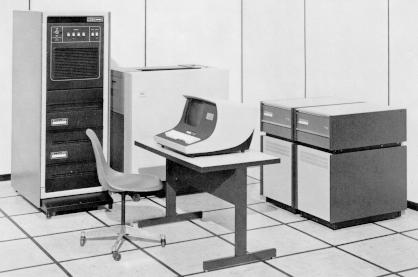 Figura  1.3   Computador  NCR-8250Para atender las transacciones, en ventanilla, se usaba terminales financieras NCR-2261, que como característica principal   tenían incorporada una pequeña impresora que permitía imprimir en el cheque o en el documento una certificación de la transacción realizada. Esta característica en ese momento era una de las principales ventajas del equipamiento NCR y era una de las razones principales por la que se había escogido esa marca para atender el sistema de caja y cuentas corrientes en línea. Los otros Bancos certificaban las transacciones con un reloj estampador.Configuración técnica:Memoria principal del CPU : 512 KbSistema operativo                : IMOS III y CTMEAlmacenamiento en disco   : 80 MbUnidades de cinta                :  NingunaImpresora                             : 1 de 300 lpmLenguajes                             : Cobol y Cobol-CTMECapacidad del controlador   :  16 dispositivosde comunicaciones.Sistema de Crédito en sistema Multiusuario XenixSe había escogido implementar una de las aplicaciones más importantes del Banco como Crédito en un sistema Multiusuario bajo Xenix. El sistema tenía conectadas doce terminales y dos impresoras.Al fin de día se actualizaban en el equipo IBM 370, en el sistema de contabilidad que allí residía, los datos de lo procesado en el día por el sistema de crédito. Es importante indicar que esto se lo hacía vía diskette.Configuración técnica:Memoria principal del CPU : 512 KbSistema operativo                : XenixAlmacenamiento en disco   : 40 MbUnidades de cinta                :  NingunaImpresora                             : 1 de 400 cpmLenguajes                             : CCapacidad del controlador   :  16 dispositivosDe comunicaciones.Muchas áreas funcionando con   IBM-AT  e  IBM-PSLas áreas donde no existían terminales IBM, NCR o del sistema Xenix, funcionaban con computadoras personales que funcionaban independientemente entre sí. Toda la transmisión de datos de uno a otro se hacía vía diskette.Estos microcomputadores no estaban conectados entre sí, funcionaban en forma independiente y casi todos ellos tenían instaladas impresoras matriciales.Los Usuarios por lo general llevaban pequeñas aplicaciones realizadas en Dbase III y registros de datos utilizando Hoja electrónica. De esta manera ellos satisfacían las necesidades de sus dependencias, en las cuales por lo general no había terminales de los computadores IBM o NCR.1.3	Centrales  Telefónicas   Las centrales telefónicas del Banco, eran de tipo analógicas.Definición de centrales analógicasLas clásicas líneas telefónicas,  que tenemos en el teléfono de casa, tienen cada   una   un   número  ( su   dirección   telefónica )  y   están   físicamente construidas  por  dos hilos  (conocidos como par de cobre), que se extiende desde  la  central  telefónica  hasta  la  instalación  del  abonado (se  conoce también  como   bucle  de  abonado).  Cada  central  atiende   las   líneas  de Abonado   de   un    área    geográfica     determinada .   A   su    vez,     lasCentrales  Telefónicas   están   unidas  entre   sí.  Esta  unión  de  centrales  constituye   el  sistema  telefónico nacional que a su vez está enlazado con los restantes del mundo.Se  dicen  que las redes telefónicas eran de funcionamiento completamente Analógicas  porque,  primero  eran de conmutación humana (telefonistas); y después  de  conmutación   automática ( electro-mecánica ).  La  tecnología disponible  para  las  centrales  telefónicas,  de  la  generación anterior, eran completamente  electro-mecánicas.Las  antiguas  conexiones  puramente analógicas eran propensas al ruido, a las pérdidas de conexión, y no se prestaban fácilmente al establecimiento de conexiones   de   larga  distancia.  Por   estas  causas,  el sistema  telefónico fue  transformándose   gradualmente   en   un   sistema   digital  basado   en   conmutación      de      paquetes ,    al     mismo      tiempo     que      fueron sustituyéndose    gradualmente    las    primitivas   y   gigantescas   centrales telefónicas  convencionales  por   otras   más  modernas  de  funcionamiento digital.Central telefónica Principal en GuayaquilExistía una central telefónica que fue re-instalada  en el nuevo edificio (de quince pisos) y que servía perfectamente cuando el Banco estaba en un edificio anterior de cuatro pisos, donde el Personal estaba muy cerca unos de otros. Era una central analógica marca Ericson que tenía capacidad para instalar hasta sesenta y cuatro extensiones. Realizar la instalación de más extensiones implicaba adquirir otro módulo de características similares al ya instalado, cuyo costo era muy elevado. Esto había causado que la decisión de adquisición continuamente haya sido aplazada.En el nuevo edificio, caracterizado por grandes extensiones , las dependencias estaban ubicadas en catorce pisos. Instalar dicha central resultó oneroso y nunca su capacidad fue suficiente para cubrir las necesidades existentes.Centrales telefónicas de varias Gerencias                                                           Debido a la falta de capacidad de crecimiento, de la central telefónica Ericson, y ante la necesidad de comunicación telefónica, se habían instalado en las Gerencias: Administrativa, de Operaciones Nacionales y Operaciones Internacionales, tres centrales telefónicas de veinte y cuatro extensiones, cada una, marca Panasonic.Esta solución implementada permitía comunicarse fácilmente a los integrantes de una misma gerencia, pero  no lo podían hacer con un compañero de otra gerencia.Para superar este inconveniente, a los puestos directivos y determinados técnicos, se los habían conectado a la central Ericson. Esto es, tenían dos teléfonos en su escritorio.Centrales telefónicas tipo Jefe-SecretariaPara las dependencias pequeñas donde no había comunicación telefónica se usaban los sistemas jefe-secretariaEstos sistemas por ser baratos y de fácil instalación habían proliferado mucho y por lo general eran de marca Nitsuko y Panasonic. Existían instalados diez y ocho de estas centralitas.Acceso por teléfonos directosDebido a la cada vez mayor interacción de los usuarios del Sistema Económico (Importadores, Exportadores, Crédito, Cambio de Divisas, etc), había existido una proliferación de instalación de teléfonos directos, ya sea que estuvieran instalados a través de los diferentes tipos de centrales telefónicas, como independientemente, esto es en un solo aparato telefónico.Esto había alcanzado niveles muy altos, de tal manera que se habían instalado ciento cincuenta y dos líneas telefónicas.Por esta razón el rubro de consumo telefónico era muy alto.1.4	Sistemas de Cableado Lógico para Transmisión de Datos Cableado para equipos IBMEl centro de cómputo estaba ubicado en el cuarto piso. Conectado al computador IBM S/370, mediante un cable de canal estaba el controlador de comunicaciones  IBM-3725. De este dispositivo se distribuía la señal mediante cable coaxial a cada uno de los dispositivos periféricos (terminales, impresoras) ubicados en todo el edificio.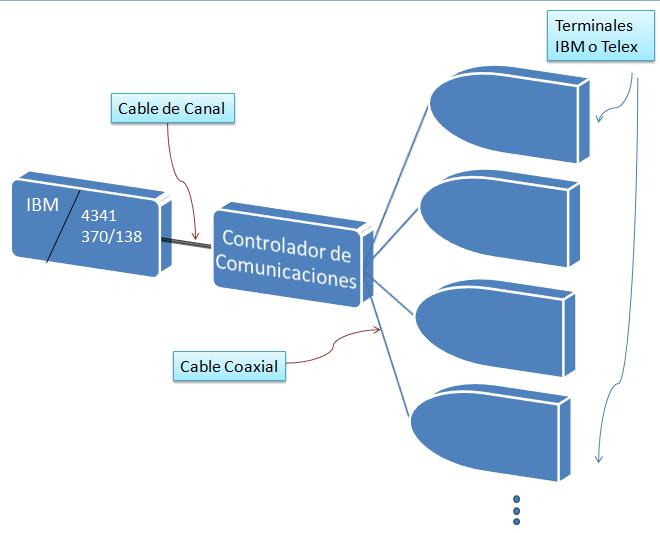 Figura  1.4  Cableado  de  equipos  IBMLos cables en cantidades de dos, cuatro, diez, etc, estaban instalados en tuberías EMT de diferentes diámetros desde el cuarto piso hacia los diferentes pisos del edificio.Era un sistema cerrado que no permitía instalar más cables por los ductos metálicos ya instalados. De tal manera que para instalar uno o varios puntos nuevos había que instalar más ductos y por ellos instalar los  cables coaxiales  para satisfacer los nuevos requerimientos. Cableado  para equipos NCR	Los equipos NCR eran mucho más sencillos de instalar, pues se hacían “circuitos” de cinco máquinas y se instalaba un cable multipar desde el computador NCR , ubicado en el cuarto piso, hasta la primera de las cinco terminales del circuito en donde había instalado un router que administraba las comunicaciones del circuito con el computador.Desde la primera terminal del circuito, se comunicaba con la segunda terminal por medio de un cable multipar  y luego la segunda con la tercera hasta completar  el circuito.La comunicación desde el computador hasta las terminales se la dividía en circuitos de cinco terminales por confiabilidad. Pues este sistema tenía el problema, que si se averiaba el router, instalado en la primera terminal del circuito, se interrumpía la comunicación con todas las terminales.De esta manera se configuraban circuitos de cinco terminales, las cuales físicamente estaban instaladas en forma alternada en las ventanillas. De tal suerte, que si un circuito quedaba inhabilitado, las ventanillas que no daban servicio estaban ubicadas alternadamente con las del circuito que si estaba funcionando.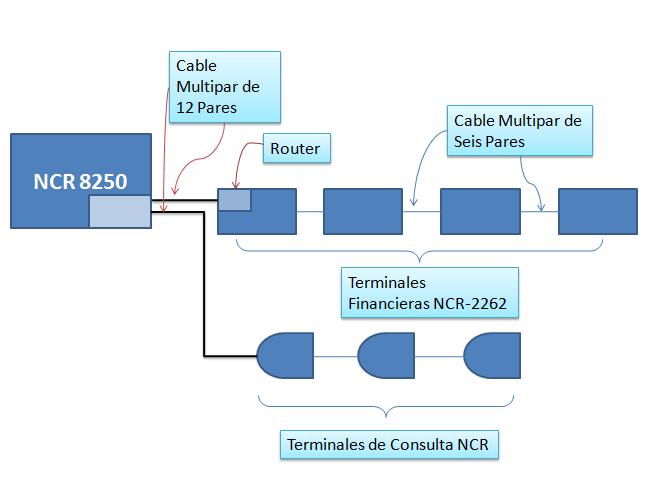 Figura  1.5   Cableado  de  equipos   NCR-8250Cableado en configuración estrella para sistemas XenixDesde el servidor Xenix, existían dos cables multipares que la comunicaban con cada concentrador de comunicaciones.Mediante cable multipar se comunicaba la terminal o impresora a cada concentrador. Cada concentrador tenía una capacidad de conexión de hasta ocho dispositivos.Es importante indicar que el servidor estaba ubicado en el área usuaria y no estaba conectado con el centro de cómputo.  Este sistema emplea una típica conexión en estrella.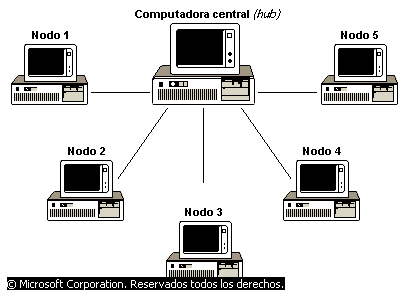 Figura  1.6  Topología  de  Sistemas  Xenix1.5 	COMUNICACIONES REMOTAS  Guayaquil-QuitoPara comunicarse de Guayaquil a Quito, se lo hacía utilizando una línea telefónica convencional. Por esta línea se transmitía a  19200  BPS. La comunicación era de tipo analógico. Se utilizaba una línea de respaldo para utilizarla en el eventual caso de que no se pueda transmitir por la línea principal.Utilizando un multiplexor se transmitían las comunicaciones entre los equipos IBM y la de los computadores NCR.Guayaquil-Sucursales Región 2.La región 2, estaba constituida por las Sucursales ubicadas en:CuencaMantaPortoviejoBahía de CaráquezJipijapaLojaMachalaMilagroBabahoyoQuevedoHuaquillas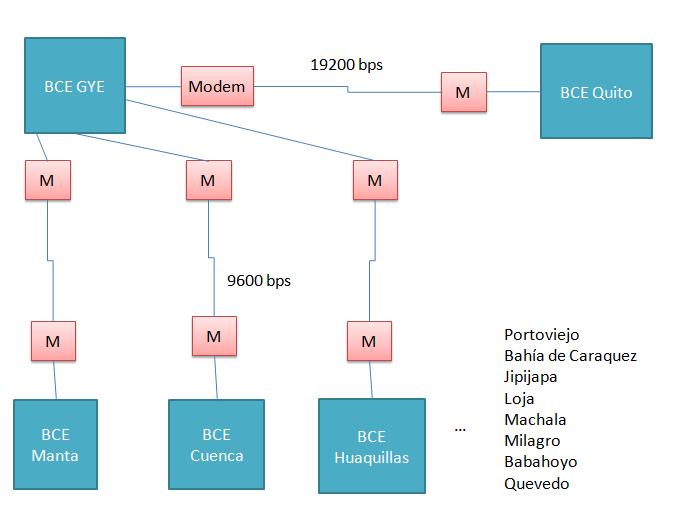 Figura  1.7   Comunicaciones  RemotasGuayaquil se comunicaba con cada una de esas Sucursales utilizando las líneas de comunicaciones de IETEL. La comunicación era de tipo analógica y se la realizaba a la velocidad de  9600 bps. Se transmitía la señal del equipo NCR.1.6	Problemas  IdentificadosIdentificación TécnicaDel análisis de los capítulos anteriores se pueden identificar las siguientes situaciones existentes:Hay diversidad de equipos instalados a nivel de computadores centrales : IBM, NCRExistía una variedad de terminales instaladas : IBM, Telex, NCRLos sistemas Xenix estaban instalados en equipos IBM-AT y se utilizaban terminales Kynstron o WyseLos computadores IBM y  NCR  se conectaban solo para transferir información a fin de día.De los servidores Xenix, se transfería información  solo vía diskette.Las aplicaciones tenían características diferentes según sea el equipo en el que estaban instaladas, esto es : IBM, NCR o sistema XenixLos lenguajes de programación eran :Equipo IBM		Cobol-CICSEquipo  NCR		Cobol-CTMEEquipo  Xenix	CSe tenía contrato de mantenimiento con IBM para los equipos IBM, con Iseyco para las terminales Telex; con MACOSA (distribuidores NCR) para los equipos y periféricos NCR.Para realizar la reparación de los Equipos IBM-AT y de las terminales Kynstron y Wyse se la realizaba con otros proveedores de serviciosLos computadores personales instalados tenían diferentes configuraciones y cada uno tenía conectado una impresora.Los computadores Personales no estaban conectados entre sí, de tal manera que no se compartían los recursos.Los computadores personales por no estar conectados entre sí, no tenían acceso a aplicaciones finales.Al existir una central telefónica cuya capacidad era limitada y que había intentado ser cubierta con la instalación de otras centrales. Había provocado una ineficiencia en la comunicación de voz. Existía un exceso de líneas telefónicas instaladas ( 152 ) , las cuales habían sido contratadas con la intención de que haya una rápida interacción entre los Usuarios y los  suministradores de servicios del Banco.Las comunicaciones lógicas se implementaban con tipos de cable diferentes:Equipos IBM	          Con cable coaxial	Equipos NCR           Con cables multiparEquipos Xenix	Con cables multiparEl sistema de cableado utilizaba ductos cerrados y cuando se iba adicionar otras terminales había que utilizar otros ductos. Era un sistema “cerrado”.Las comunicaciones remotas eran de tipo analógico, lo cual las hacía más lentas,  de hecho las velocidades eran bajas (9600  y  19200 bps).Implicaciones FinancierasExistía un aumento en los costos de mantenimiento del Hardware al ser equipos de diferentes marcas y por lo tanto de distribuidores diferentes.También el desarrollo y mantenimiento del Software de aplicaciones era oneroso, requería tener personal con preparación para los diferentes ambientes en que residían los sistemas.El mantener  instalada varias centrales telefónicas, incrementaba los gastos de mantenimiento en general. Existían contratos de mantenimiento para cada tipo de central.Se pagaba valores altos por el consumo telefónico de las ciento cincuenta y dos líneas instaladas.El cableado lógico era en general de alto costo, se debía poseer diferentes tipos de cable  y ductos metálicos en los que se debían instalar.Casi por el mismo valor que se pagaban por la renta de los enlaces para transmisión analógica se podría pagar por transmisión digital. Esto significa un uso poco eficiente del enlace rentado a IETEL.C A P I T U L O     22.  DISEÑO  E  IMPLEMENTACION  DE  LA  NUEVA  PLATAFORMA  COMPUTACIONAL2.1	Guías  de  DiseñoPara realizar el escogitamiento de los equipos principales para Quito y Guayaquil, se debe tener una guía de diseño, la cual permita, tras la evaluación de varios aspectos tecnológicos, económicos y de facilidades del Proveedor, garantizar que se haya realizado la mejor selección del equipamiento. Los aspectos a analizar son :Equipo de moderna tecnología y de reciente lanzamientoCompatibilidad con equipos funcionando Facilidad de migración del software en funcionamiento, al nuevo ambienteSeguridades de datosControles de accesoCosto del equipamiento y relación costo-beneficioSoporte técnico en el país y en el extranjero.Facilidades  de educación del personal, en el país y en el extranjeroConsumo de energíaOtros 2.2	Computador  Principal en Quito         : IBM S 3/90En base a las guías de diseño se decidió que los equipos principales que debían estar instalados en Quito y Guayaquil deberían ser de la marca IBM.  Estos equipos debían consolidar la información   Nacional y regional, respectivamente.Uno de los aspectos más importantes a nivel operativo, que incidió mayormente en la decisión, fue  la cantidad de aplicaciones existentes, en los equipos IBM.  Esta definición permitió que la transición implique el menor esfuerzo posible, insuma el menor tiempo y por ende tenga el menor costo .Para   Quito  se  decidió  que  el  mainframe  fuera  un  equipo  de   la  serie  IBM S3/90 . Este sistema era de rango medio-alto.La arquitectura de equipos IBM S 3/90, fue presentada a inicios de la década de  1990.La arquitectura del sistema 390, es de 32 bits. Para ello usa registros de propósito general de  32 bits.Una de las características más importantes de la arquitectura 390, es que , una  máquina  puede ser  dividida en particiones lógicas , cada una con su propio sistema de  memoria,  de  forma  que  múltiples  sistemas operativos pueden ejecutarse simultáneamente en una sola máquina.Tal como los sistemas IBM 4341 y S/370, este tipo de equipo también soportaba el sistema operativo VSE, lo que también sucedía con el equipo IBM 9370. Esto garantizaba facilidades para una fácil migración del software a nivel nacional, a este nuevo ambiente.Los equipos de Quito y Guayaquil, poseían la misma estructura de procesamiento, compartían los mismos sistemas operativos y en general todos los mecanismos de transmisión de datos.Todas estas características brindaban un mejor performance en términos generales, con costos menores que la situación anterior, en la que existían varias marcas de computadores. Configuración técnica :Memoria principal del CPU : 4 MbSistema operativo                : DOS-VSEAlmacenamiento en disco   : 2 GbUnidades de cinta                :  2 de 1600 bps cada unaUnidades de cartucho         :  2 de 3200 bpsImpresora                             : 1 de 1200 lpmImpresora Laser		   : 1 de 64 ppmLenguajes                             : Cobol y Cobol-CICS                                                	     Otros de cuarta generaciónCapacidad del controlador   :  64 dispositivosde comunicaciones.                 Conectividad a redes LAN y WAN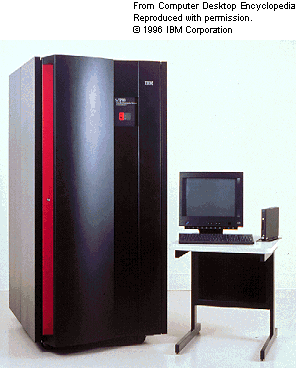 Figura  2.1   Mainframe  IBM S 3/902.3	Computador  Principal en Guayaquil : IBM-9370Para  Guayaquil se decidió que el computador principal seria uno de la serie IBM 9370. El 9370 era un computador de rango medio y fue  diseñado para operar en un entorno de oficina . Introdujo un nuevo factor de forma para mainframes.  El 9370 fue acondicionado para funcionar en racks estándares de 19 pulgadas.  La memoria principal era de 4 a 16 MB.  Además de la propia CPU; los nuevos discos y unidades de cinta también estaban montados en  racks.Esta nueva tecnología de utilizar los rack, para montar todos los dispositivos que configuran un mainframe, fue revolucionario en su época. Pues además de que ahorraba espacio físico en los centros de cómputo u oficinas, también disipaban y consumían mucho menos energía  que computadores de anteriores generaciones.Esto se logro gracias a una nueva tecnología electrónica utilizada en la fabricación de los componentes de los nuevos dispositivos.  Tal como los sistemas 370, este tipo de equipo también soportaba el sistema operativo VSE. Esto garantizaba facilidades para una fácil migración del software a este nuevo ambiente.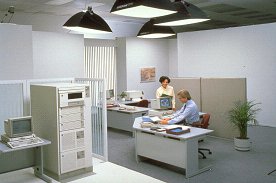 Figura  2.2  Computador  IBM-9370Configuración técnica :Memoria principal del CPU : 4 MbSistema operativo                : DOS-VSEAlmacenamiento en disco   : 2 GbUnidades de cinta                : 1 de 1600 bps cada unaUnidades de cartucho         :  1 de 3200 bpsImpresora                             : 1 de 1200 lpmImpresora Laser		   : 1 de 64 ppmLenguajes                             : Cobol y Cobol-CICS                                                	     Otros de cuarta generaciónCapacidad del controlador   :  32 dispositivosde comunicaciones.                 Conectividad a redes LAN y WAN2.4  Sistemas departamentales basados en Redes de Área Local  Token RingDefiniciones  TeóricasUna Red de Area Local, es un  conjunto de   elementos físicos y  lógicos que proporcionan    interconexión   a    una    gran   variedad  de  dispositivos   de comunicación   de   información   en   un   área   privada  restringida (recinto, oficina, departamento, edificio, campus, etc).En esta definición formal aparecen los siguientes elementos con significado Propio :  conjunto   de   elementos   físicos    y    lógicos   que    proporcionan interconexión, es decir, son un conjunto de elementos que  configuran  una red de comunicación, que facilita la transmisión de bits entre un dispositivo y otro .  Por  otra  parte, se  habla  de  una  gran  variedad  de  dispositivos  de comunicación, esto es,  a la red pueden conectarse dispositivos de todo tipo tales   como  computadoras,   impresoras,   periféricos,   sensores,   aparatos telefónicos, equipos facsímil, etc. Otro aspecto incluido en la definición, es el ámbito geográfico de la red local que, en general, es pequeño y no sale más allá de los límites de un departamento  situado  en  un edificio  o conjunto de edificios próximos. Por  último, cabe destacar, el carácter privado de una red local,  que  generalmente    no   necesita   otros   medios   de   comunicación suministrados  por  empresas  o  redes  de  comunicación.Las características más representativas de una red de área local son las siguientes:Alcance. El área de conexión  se  limita  a  una  extensión  moderada,       generalmente desde unos pocos metros a unos pocos kilómetros.Velocidad de transmisión. En  estas  redes, la  velocidad es elevada       en comparación con otros circuitos  de  comunicación, variando entre       1 y 100 Mbps.Conectividad. Además  de  que  todos  los dispositivos conectados  a           una  red  de  área  local  puedan  comunicarse  entre  sí,  también   se           incluye  la  capacidad  de  conexión  con otras redes locales o de área            extensa, como  pueden  ser  la  red  telefónica  conmutada o las redes            SNA,  X.25,  TCP/IP,  etc. Propiedad  Privada.   Una   red   de   área   local  es propiedad de laOrganización  o  empresa  en  lugar  de ser un elemento público para otros usos externos. Por lo general, la organización es propietaria de la red y todo el conjunto de dispositivos conectados a ella. Fiabilidad.  Estas  redes  presentan  una  baja  tasa  de  error en las           transmisiones de datos en comparación con el resto de modalidades            de comunicación.Compartición de recursos. Permiten la integración en la misma red de    una    gran    diversidad    de    dispositivos.   Los   recursos   de almacenamiento,  las  impresoras  y  los elementos de comunicación pueden ser utilizados por todas las estaciones de trabajo. Las ventajas  más  significativas  que  proporcionan  las redes de área  local  son:Recursos  compartidos.  Los   dispositivos   conectados   a   la   red      comparten    datos ,   aplicaciones ,    periféricos   y    elementos    de     comunicación.Conectividad  a  nivel  local.  Los  distintos  equipos  que integran  laRed   se   encuentran   conectados   entre   sí   con   posibilidades   de comunicación.Proceso  distribuido.  Las  redes  de  área  local  permiten  el trabajo      distribuido,  es  decir, cada equipo puede trabajar independientemente      o cooperativamente con el resto.Flexibilidad.   Una    red   local    puede    adaptarse   al    crecimiento cuantitativo  referido  al  número  de  equipos  conectados,  así  como adaptarse a cambios cualitativos de tipo tecnológico.Disponibilidad y fiabilidad. Un sistema distribuido de computadoras            conectadas en red local es inherentemente más fiable que un sistema            centralizado.Cableado   estructurado.    Estas   redes   por   sus   cableados    y            conexiones, facilitan mucho la movilidad de los puestos de trabajo de            un lugar a otroOptimización. Las redes de área local permiten la máxima flexibilidad        en la utilización de recursos,  estén  estos en la computadora central,        el procesador departamental o la estación de trabajo, facilitando, por        tanto, la optimización del coeficiente prestaciones/precio del sistema.Entre las desventajas frente a un único sistema multiusuario se pueden citar  las  siguientes:Interoperatividad. La carencia de estándares bien definidos entre los            datos  que  producen  las aplicaciones,  hace  que  una  red  local   no            garantice   que   dos   dispositivos   conectados   a    ella ,   funcionen            correctamente   entre   sí   al   comunicar    aplicaciones    de   distinta            naturaleza.   Por   ejemplo,   si   dos   equipos   trabajan   con distintos            procesadores  de  texto  y  pretenden  transmitirse  archivos  de texto,            posiblemente será necesario algún tipo de conversión.Por la naturaleza distribuida de una red local, la gestión de la red en Cuanto  a  control   de  accesos,  rendimientos   y   fiabilidad  es  más compleja.Integridad, seguridad y privacidad de la información. En todo            sistema distribuido pueden surgir problemas de este tipo.El estado actual del hardware y software de redes de área local hace que las Desventajas  expuestas puedan paliarse mediante el empleo de las técnicas adecuadas,  normalmente  realizadas  por  programas  de  comunicaciones, gestión de red y seguridad.El Usuario final ya no utilizaría las  terminales  “tontas”, sino los denominados dispositivos “inteligentes” o sea los computadores personales.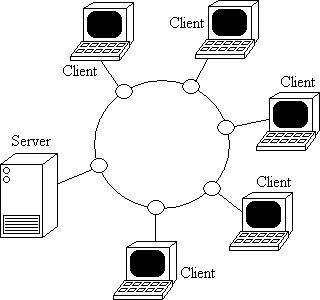 Estas computadoras personales debían estar conectadas en red, habiéndose escogido el estándar  Token  Ring. Figura  2.3  Red  de Area  Local  Token  RingTopología de la red Token RingLas redes Token Ring ESTÁN IMPLEMENTADAS EN UNA TOPOLOGÍA EN ANILLO.  La  topología  física  de  una red  Token Ring  es  la  topología   en  estrella,  en  la  que  todos  los equipos  de  la  red  están   físicamente conectados a  un  concentrador  o  elemento  central.El anillo físico está cableado mediante un concentrador o switch denominado unidad de acceso multiestación (multistation access unit, MAU). La topología lógica representa la ruta del testigo entre equipos, que es similar a un anillo. Método de Acceso al Medio:El  método  de  acceso  utilizado  en  una  red  Token  Ring  es  de PASO DE TESTIGO.  Un  testigo  es  una  serie  especial  de  bits  que  viaja sobre una red  Token  Ring.  Un equipo  no  puede  transmitir salvo que tenga posesión del  testigo; mientras  que  el  testigo  está  en uso por un equipo, ningún otro puede transmitir datos.Cuando  el  primer  equipo  de  la  red Token Ring se activa, la red genera un testigo. Éste  viaja  sobre  el  anillo  por  cada  equipo  hasta que uno toma el control  del  testigo. Cuando un  equipo toma el control del testigo, envía una trama  de  datos  a  la  red. La  trama viaja  por  el anillo hasta que alcanza al equipo con la dirección que coincide con la dirección de destino de la trama. 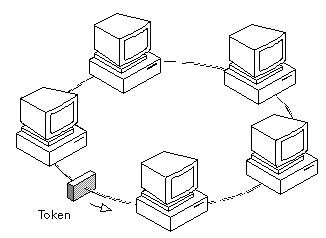 Figura  2.4  Control  de  Acceso  al  MedioEl  equipo de  destino copia la trama en su memoria y marca la trama en el campo  de  estado  de  la   misma   para   indicar   que   la   información  ha sido recibida.La trama continúa por el anillo hasta que llega al equipo emisor, en la que se reconoce  como  correcta. El  equipo   emisor   elimina   la   trama   del  anillo  y transmite un nuevo testigo de nuevo en el anillo.Velocidad  de  transferencia  en   redes   Token  Ring :  Inicialmente ,   la  velocidad  de  transferencia  en  una  red  Token  Ring  se encontraba   entre  4  y  16  Mbps.Posteriormente el High Speed Token Ring (HSTR) elevó la velocidad a 100 Mbps.Implementacion de las Redes Departamentales en el BancoAl utilizar microcomputadores, se les ofrecía a los Usuarios la facilidad de en el mismo dispositivo, ejecutar las aplicaciones finales, poder utilizar el correo electrónico, usar procesador de palabras, hojas electrónicas y otras facilidades que ofrecen los microcomputadores.Las redes permitirían poder funcionar las diferentes aplicaciones en sus respectivos servidores y de esta manera ahorrar recursos al computador central. Esto se traducía en mayor rapidez de procesamiento en los microcomputadores de los usuarios finales.De igual manera los procesos que se ejecutaban en el computador central, se los harían en menor tiempo, esto debido a la optimización en el uso de los recursos.Debido a que el edificio tenía un sótano, mezzanine y catorce pisos con dependencias, se propuso implementar las redes de tal manera que agruparan varios pisos, dependiendo del número de  Usuarios que existieran por pisos.En base a estos criterios se propuso realizar la instalación de las redes utilizando la siguiente distribución:Descripción               	PisoRed 1			Sótano Planta BajaRed 2			MezzaninePrimer pisoRed 3			Segundo pisoRed 4			Tercer pisoCuarto pisoQuinto pisoRed 5			Sexto pisoSéptimo pisoOctavo pisoRed 6			Noveno pisoDécimoDecimo primeroRed 7			Décimo  segundo				Décimo tercero				Décimo cuarto					Se definió que los servidores de las siete redes a implementarse, debían estar instalados en el centro de cómputo ubicado en el cuarto piso. Se eligió dicho sitio debido a las siguientes razones: Siempre existía un operador de turno que supervisaba el funcionamiento de los equipos allí instalados.Existía climatización adecuada para garantizar el buen funcionamiento de los equipos.Había control de humedad.Área diseñada contra inundacionesTenía sistema contra incendio a base de Gas HalonTodas las instalaciones eléctricas estaban conectadas a un UPS (Sistema  ininterrumpible de energía). Este sistema funcionaba en línea.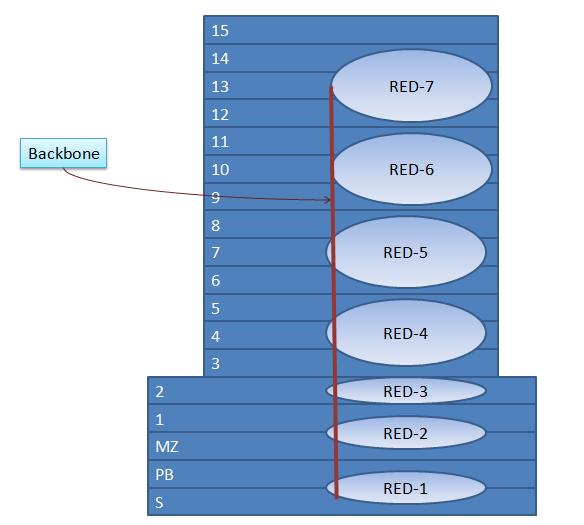 Figura  2.5   Esquema  de  las  redes  en  el  EdificioEl centro de cómputo era un lugar de acceso restringido, gracias a un sistema de control de acceso.Las redes tenían instaladas por lo menos una impresora por Dependencia. De esta manera había pisos donde habría varias impresoras instaladas.Los Operadores del centro de cómputo se encargarían de ejecutar las políticas de respaldo de información.Especificaciones técnicas de microcomputadores e impresorasLos microcomputadoras e impresoras a utilizarse en las distintas redes  departamentales, deberían tener características técnicas normalizadas, de tal manera de uniformar los equipos.Las configuraciones son las siguientes :Configuración técnica  de los servidores:Procesador                          : Pentium 4, de ultima generaciónMemoria principal                : 2 MbSistema operativo                : WindowsAlmacenamiento en disco   : 300 MbUnidad de diskette                : 1 de  3 1-2 ¨,  1.44 Mb Adaptador de red         	   :  Token ringMonitor                                  :  de 17 pulgadas a colorTeclado		              :  De desempeño avanzado Ratón                                    :  Óptico de dos botones                               Garantía técnica                   :  Mínimo 1 anoConfiguración técnica  de las estaciones:Procesador                          : Pentium 4, de ultima generaciónMemoria principal                : 1 MbSistema operativo                : WindowsAlmacenamiento en disco   : 60 MbUnidad de diskette                : Ninguna Adaptador de red         	   :  Token ringMonitor                                  :  de 17 pulgadas monocromáticoTeclado		              :  De desempeño avanzado Ratón                                    :  Óptico de dos botones                               Garantía técnica                   :  Mínimo 1 anoConfiguración técnica  de las impresoras :Velocidad de impresión en negro	    : Mínimo  20 ppm Primera página impresa	               : Mínimo en 9 segundosCalidad de impresión en negro        : Mínimo  600 x 600 pppTecnología de impresión                  : LaserMemoria   				    : Mínimo  8 MbBandeja de papel de entrada          : Mínimo 1 de 150 hojas A4  Bandeja de papel de salida             :  Mínimo 1 de 100 hojas Tipos de soporte admitidos             :  Papel, cartulina, transparenciasGarantía técnica                              :  Mínimo 1 ano2.5	Plataforma de Software En los computadores centrales  IBM, se adoptó el sistema operativo  DOS/VSE.El lenguaje de programación fue Cobol-CICS, para transacciones en tiempo real; y  Cobol  para aplicaciones en diferido.Se adoptó  una Base de Datos Relacional como es  ORACLE.Para los microcomputadores de las Redes de Area Local, se adoptó el sistema operativo Windows, de Microsoft, en su última versión probada, que esté libre de problemas y con por lo menos un año en funcionamiento en el mercado. Este software será evaluado cada dos años, para analizar la posibilidad de migración hacia una mejor plataforma.Se utilizará en forma mandatoria el sistema de correo electrónico como herramienta de comunicación dentro de la Organización. Con la tendencia futura a eliminar el papel, como elemento de comunicación.Se utilizará el internet, para comunicación, para investigación y otros usos. La posibilidad de tener acceso a esta herramienta se definirá, mediante el análisis del perfil del puesto.C A P I T U L O     33. DISEÑO  E  IMPLEMENTACION  DEL  SISTEMA DE  TRANSMISION  DE  VOZ  Y  DATOS3.1	Arquitectura del nuevo diseñoEl nuevo diseño del sistema de transmisión de voz y datos debe tener las siguientes características :Capacidad de soportar los modos de transmisión de voz y datos existentes en la actualidad.El sistema a instalar debe estar configurado para transmitir señales de voz y datos, digitales.El sistema deberá poder transmitir señales de banda ancha, esto es  voz, datos, video, texto, etc.Deberá existir una única central telefónica que será de tipo digitalSe deberá poder instalar internet, mensajería corporativa y telefonía IP.El hardware y software a instalar deberá tener un sistema de gestión y detección de errores y facilidades para administrar la red. 3.2 	Central telefónica Digital para Guayaquil (Transmisión de Voz)Se definió que debía adquirirse e instalarse una sola central telefónica de tecnología Digital. Esta deberá poseer las siguientes características :La central telefónica debía tener capacidad para la instalación de ciento veinte y ocho extensiones. Esta central debía tener la capacidad de crecimiento modular.Debería tener la capacidad de implementar conferencia telefónica, hasta para cinco usuarios.Debe tener la facilidad de grabar mensajes de llamadas no contestadasDebe tener la capacidad de desvío de llamadas.Debe tener la capacidad de grabar los datos más relevantes de una llamada, a efectos de poder realizar una auditoría telefónica.La central telefónica deberá estar instalada en el centro de cómputo, donde existen características ambientales, eléctricas, de seguridad; que garantizarían un adecuado funcionamiento de la misma.Una vez que se hayan instalados todos los aparatos telefónicos de la nueva central telefónica, se deberán desinstalar todas las centrales telefónicas que estaban en servicio.Todas las llamadas que ingresen, lo deberán realizar a través del  nuevo PBX, que será contratado. En base a la existencia de esta facilidad, deben ser devueltas a IETEL,  casi la  totalidad de las líneas telefónicas contratadas (152).   3.3	Cableado estructurado de Edificios Para implementar la transmisión de voz y datos, se decidió instalar la tecnología denominada Cableado Estructurado de Edificios.Este es un sistema que está compuesto básicamente por los siguientes componentes:Una canaleta vertical que recorre el edificio de arriba abajo. En ella se instalarán los cables que van de un piso a otro. También se instalara el Backbone que será de fibra óptica y conectara las diferentes redes existentes en el edificioCanaletas horizontales, que se las instala bajo la loza del piso. En ella se instalarán todos los cables que se distribuyen en todo el piso superior y que constituye el cableado horizontal. Este cableado se lo implementara con cable UTP categoría 5.Wiring Room, constituye un cuarto ubicado en los pisos. Dentro de este cuarto se ubicarán los bastidores de distribución  (Wiring Rack), en donde se instalaran los paneles de conexión (Patch panel) desde donde se repartirán todos los cables que estarán ubicados en el piso.Wiring Rack, es un armario donde se instalarán los diferentes equipos (patch panel) que permitirán distribuir los cables a lo largo del piso, así como los equipos (switch, router, etc) que permitirán distribuir las señales de voz y datos; y conformar las distintas redes.Patch panel, constituye un panel de conexiones donde se implementan las conexiones de los cables que entran y salen del wiring rack. Estos dispositivos también se los conoce como paneles modulares.Cable  UTP categoría 5.  Es un cable de cobre conformado por cuatro pares trenzados, cada uno aislado entre sí, y que por la conformación del trenzado permite anular los campos eléctricos que se generan, garantizando que sea eléctricamente neutro. Permite la transmisión de voz y datos. Este tipo de cable es el que se lo utiliza en el denominado cableado horizontal.Tubos metálicos, a través de ellos se transportan los cables desde la canaleta horizontal hasta el sitio donde se instalará el punto, sea de voz o datos o ambos.Dispositivos varios como face plate(rosetas), cajas de conexión, jacks (conectores), etc, permiten implementar el punto a instalar. Para asegurar los cables se utilizan amarras platicas (latiguillos).En base a lo indicado se procedió a instalar la canaleta vertical que recorre el edificio desde el sótano hasta el piso  14.La instalación de esta canaleta fue muy dificultosa, pues, instalar este componente en un edificio ya construido, que está funcionando varios años y que no tenía diseñado ni previsto esta instalación es particularmente dificultosa.Luego se procedió a instalar las canaletas horizontales en los diferentes pisos, lo cual también fue muy dificultoso, pues existían muchas instalaciones en el trayecto,  donde, se debían instalar dichas canaletas.En el siguiente gráfico se ilustran los diferentes componentes de un sistema de cableado estructurado de edificios.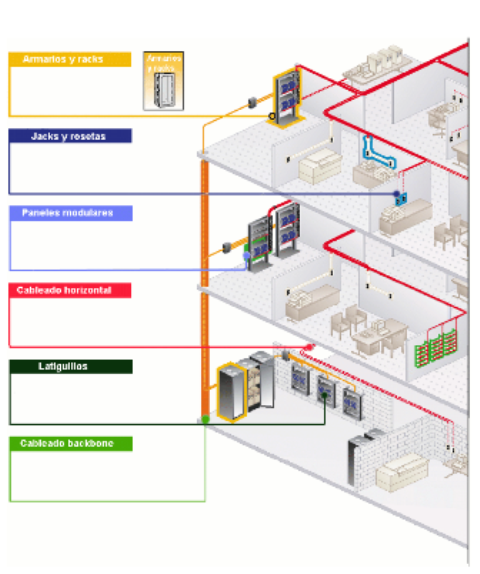 Figura  3.1   Diagrama  de  Cableado  Estructurado  de  EdificiosPor cada red se instaló un Wiring Room, a continuación se detallan los pisos en los que se instalaron cada uno de estos cuartos.Descripción               PisoRed 1			Planta Baja Red 2			Primer pisoRed 3			Segundo pisoRed 4			Cuarto pisoRed 5			Séptimo pisoRed 6			Décimo piso			Red 7			Décimo terceroDesde cada uno de estos cuartos se instalaban los cables que iban hasta el punto final de voz o datos, pasando previamente por las canaletas horizontales y en el tramo final a través de tubos metálicos.En la canaleta vertical se instalo el backbone que conectaba las diferentes redes del edificio y que fue implementada con cable de fibra óptica que tiene un ancho de banda mayor que los cables de cobre y permite transmitir a altas velocidades. Lo que garantizará, un adecuado soporte, del tráfico existente en las redes del edificio.3.4	Enlace  de Datos entre Quito y Guayaquil.Con la finalidad de mejorar las comunicaciones entre Quito y Guayaquil, se implementaron dos medidas.Uso de enlaces DigitalesSe contrató con IETEL, el uso de enlaces digitales. Para el efecto se realizaron pruebas de campo y los afinamientos necesarios para conseguir que las señales emitidas y recibidas por los equipos del Banco, tengan la calidad adecuada para una transmisión óptima de los datos.Reemplazo de los cables directos entre el Banco e IETELSe procedió a reemplazar todos los cables físicos directos que conectaban los armarios del Banco con los  de IETEL. De  esta  manera se  aseguraba que las señales iban a tener la calidad adecuada.Es  importante   indicar  que   adoptar  esta  solución  fue  de  suma  importancia, pues 	la mayoría de los problemas de calidad de señal se producían en estos cables y  en la red de distribución de IETEL.3.5 Rediseño de los enlaces remotos entre Guayaquil y Sucursales de  2Uso de enlaces DigitalesPara la comunicación entre Guayaquil y las Sucursales de la región 2,  también se escogió hacerlo por medio de enlaces digitales. Para el efecto hubo que perurgir a IETEL la implementación de dicha tecnología, pues en las diferentes sucursales, no era una prioridad, debido a los problemas existentes en las redes de distribución.Instalación de enlaces directos entre el Banco e IETELCon la finalidad de asegurar la calidad de la señal a transmitirse, se decidió contratar la instalación de enlaces directos desde los  armarios de IETEL hasta los armarios del Banco.	C A P I T U L O   4RESULTADOS OBTENIDOS  LUEGO  DE  LA  RENOVACION  TECNOLOGICA.4.1 Ahorro de Costos de MantenimientoAl ya no existir la diversidad de marcas de equipos, el tratar con un solo proveedor simplifica las negociaciones, lo que se traduce en menos costos. Al hacer la negociación por todo el  ¨paquete¨ de mainframes, se pudo obtener ventajas económicas.Es muy importante tomar en consideración que al ser equipos de moderna tecnología, su índice de averia es mucho menor que los anteriores debido a su alta confiabilidad, esto incide en los menores costos de mantenimiento.El costo de partes y piezas, es mucho menor que similares de tecnologías anteriores, pues la tendencia en la industria es disminuir los costos del hardware.El contar con una nueva tecnología de equipamiento periférico, como son el uso de microcomputadores, en vez de las terminales (tontas) tradicionales, permitió disminuir los costos en los contratos de mantenimiento, debido a la alta confiabilidad de esta nueva tecnología.Los mismos criterios indicados en párrafos anteriores, se aplican a la central telefónica digital. 4.2 Normalización de Hardware, Software y Sistemas de transmisión de voz y datosEl principal beneficio tecnológico de este trabajo, es haber puesto orden en todo lo que es adquisición de equipos computacionales, telefónicos, de transmisión de voz, etc.Al estar definido en un Plan de Desarrollo ,los  estandartes de la tecnología a utilizar en el futuro, se asegura la normalización o estandarización de todas las plataformas tecnológicas a instalar y utilizar.4.3 Optimización de recursosLa implementación de las medidas económicas dictadas por la Junta Monetaria, se hicieron menos complicadas, la infraestructura instalada (nuevo equipamiento computacional, central telefónico digital, etc), brindaba muchas facilidades.El contar con equipos mainframes de una misma marca y tecnologías similares, permitió simplificar y optimizar la capacitación del Personal tecnico , pues solo debían educarse y aprender todo lo concerniente a una sola marca de equipo.  La utilización de lenguajes de cuarta generación fue de mucho beneficio al momento del desarrollo de las nuevas aplicaciones. Pues permiten elaborar programas en menor tiempo, lo que conlleva a un aumento de la productividad.  De todas las tecnologías definidas e implementadas, la que más impacto tuvo fue el contar con un sistema de cableado estructurado de edificios.El sistema de cableado estructurado, permitió realizar en tiempos muy cortos, la instalación de nuevos puntos de datos y de voz. De igual manera la reubicación o desinstalación de puntos de voz y/o datos.La posibilidad de poder disponer en nuevos puntos de las facilidades que brinda una Central Telefónica Digital, en tiempos muy cortos gracias al nuevo sistema de cableado, es impresionante.Las facilidades que prestaba esta tecnología permitió realizar ahorros económicos, de tal suerte que permitió recuperar en menor tiempo la inversión inicial.Las facilidades que ofrece una central digital son de alta utilidad. Entre ellas podemos citar : la capacidad de realizar conferencias telefónicas hasta con cinco personas; el poder recibir mensajes telefónicos cuando uno no está disponible; la posibilidad de definir las características tales como duración de llamadas; y las diferentes funciones de administración de la central.La confiabilidad en las comunicaciones entre sucursales aumentó, gracias a las implementaciones realizadas entre los edificios de IETEL y los del Banco Central y al uso de la tecnología digital.CONCLUSIONES   Y   RECOMENDACIONESConclusionesLa falta de un Plan Estratégico Informático , que normara todo el desarrollo informático, ocasionó que en el tiempo se vayan incorporando diferentes tecnologías, que eran muy poco compatibles entre sí.Es así que existían varias marcas de mainframes. De igual manera los microcomputadores tenían diferentes características técnicas o configuraciones.La conectividad entre computadoras no era la más adecuada. De igual manera no había conectividad entre los microcomputadores.La falta de conectividad no permitía compartir recursos.El software utilizado para el desarrollo de las aplicaciones era diferente ya que estaban instalados en diferentes ambientes. Esto ocasionaba que exista Personal Técnico para los diferentes ambientes.Existían muchos contratos tanto de mantenimiento para los diferentes tipos de equipamiento, como de utilización de licencias de software.Se habían instalado muchos sistemas telefónicos analógicos para satisfacer las crecientes necesidades de la institución. De igual manera se utilizaban muchas líneas telefónicas directas.Existían varios sistemas de cableado lógicos, dependiendo del tipo de equipamiento, que usaban diferente tipos de cables.Las comunicaciones remotas eran de baja velocidad y de tipo analógica.  RecomendacionesToda Institución debe tener un Plan Estratégico Informático, el cual contendrá las normativas bajo las cuales se realizará el desarrollo Informático Institucional.Todo Plan Estratégico debe ser sometido en forma periódica a revisión. En ella se revisarán plazos de ejecución, responsables, y sobre todo la incorporación de nuevas tecnologías.Ningún Plan Estratégico está “escrito en piedra”. Siempre debe estar sujeto a revisión y sobre todo a modificación.Todo edificio de oficinas debe ser diseñado para que se instale el Sistema de Cableado Estructurado de Edificios, el cual es una norma para instalar cableado para transmisión de datos y voz.Una de las normas más importantes es que el edificio contemple el lugar por donde se instalará la canaleta vertical. Este ducto de preferencia debe estar ubicado equidistantemente en el plano horizontal del edificio.En todos los pisos debe haber el espacio suficiente para instalar un Wiring Room, cuyas medidas aproximadas son de dos metros por lado.De igual manera la distancia del tumbado a la loza debe ser de mínimo cuarenta  centímetros. Esto  para  facilitar  la  instalación del cableado horizontal (canaleta, cables y aditamentos).Toda transmisión de voz y datos  sea local o remota debe ser en forma digital y no analógica. Si se utiliza IETEL para la transmisión, se deberá utilizar la infraestructura que permite la transmisión digital, la cual es bastante buena y está mejorando.Toda oficina, empresa o industria debe utilizar para la transmisión de voz, centrales telefónicas digitales. Aparte de las excelentes características de la transmisión de la voz;  están las diferentes facilidades de este tipo de centrales que las hace muy útiles para las labores de comunicación.  La central telefónica debe estar adecuadamente configurada para la capacidad de transmisión actual, y debe prever el crecimiento futuro de la empresa, pues es un activo que tiene un valor alto, que debe ser amortizado adecuadamente.Se debe realizar  la documentación que incluya los planos de todas las instalaciones; especial énfasis es actualizar los cambios o implementación de nuevos puntos de voz y datos.El contar con planos actualizados que reflejen la realidad de las instalaciones existentes, es de suma importancia al momento de realizar nuevas instalaciones o ejecutar  modificaciones a las ya existentes.El ahorro de tiempo al momento de ejecución es de suma importancia, sobre todo cuando se desea resultados inmediatos o para “antes de ayer”.La optimización del uso de recursos materiales en las nuevas instalaciones permite realizar ahorros económicos que inciden en el presupuesto anual y que permite recuperar la inversión inicial.AGRADECIMIENTO………………………………………….………………    IDEDICATORA……………………………………………………..……………IITRIBUNAL DE GRADO………………………………………………………..IIIDECLARACIÓN EXPRESA……………………………………………………IVRESUMEN………………………………..………………………………………VÍNDICE GENERAL………………………………………………………………VIIIÍNDICE DE FIGURAS……………………………………………………………XIINTRODUCCIÓN                                                                                        XII 